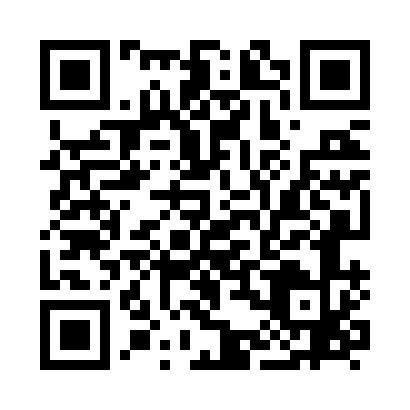 Prayer times for Rombalds Moor, West Yorkshire, UKMon 1 Jul 2024 - Wed 31 Jul 2024High Latitude Method: Angle Based RulePrayer Calculation Method: Islamic Society of North AmericaAsar Calculation Method: HanafiPrayer times provided by https://www.salahtimes.comDateDayFajrSunriseDhuhrAsrMaghribIsha1Mon2:564:411:116:539:4211:272Tue2:574:421:126:539:4111:263Wed2:574:421:126:539:4111:264Thu2:584:431:126:539:4011:265Fri2:584:441:126:539:4011:266Sat2:594:451:126:529:3911:267Sun2:594:461:136:529:3811:258Mon3:004:471:136:529:3711:259Tue3:014:491:136:519:3711:2510Wed3:014:501:136:519:3611:2411Thu3:024:511:136:509:3511:2412Fri3:024:521:136:509:3411:2313Sat3:034:531:136:509:3311:2314Sun3:044:551:136:499:3211:2215Mon3:054:561:146:489:3011:2216Tue3:054:571:146:489:2911:2117Wed3:064:591:146:479:2811:2118Thu3:075:001:146:479:2711:2019Fri3:085:021:146:469:2511:1920Sat3:085:031:146:459:2411:1921Sun3:095:041:146:449:2311:1822Mon3:105:061:146:449:2111:1723Tue3:115:081:146:439:2011:1724Wed3:115:091:146:429:1811:1625Thu3:125:111:146:419:1711:1526Fri3:135:121:146:409:1511:1427Sat3:145:141:146:399:1311:1328Sun3:155:151:146:389:1211:1329Mon3:155:171:146:379:1011:1230Tue3:165:191:146:369:0811:1131Wed3:175:201:146:359:0611:10